15 / 12/ 2022  - TURBO ANTIOQUIA CORDIAL SALUDO CORPORACIÒN UNIVERSIDADRIA UNITEC PARA:  COMISIÓN DE ASUNTOS ACADEMICOS  MI NOMBRE ES ANYI YAJAIRA SALAS DUQUE CON CC 35894914 ESTUDIANTE DEL PROGRAMA DE LA ESPECIALIZACIÒN INTELIGENCIA DE NEGOCIO CON EL                                 CODIGO 14226014  Mediante este escrito quiero manifestar que por motivos laborales y cierre de actividades del año 2022, los días 25 , 26 , 27 , 28 y 29 del mes de noviembre DEL AÑO 2022  me toco desplazarme alas corregimiento  del  alto de mulatos , pueblo bello, san Vicente del Congo , , vereda Sinaí , los enamorado , azúcar , maquecal , ect . debido a que la señal y el transporte para esta parte rural es muy difícil, el desplazamiento  ya que cuentan con un determinado horario de transporte  se me dificulto realizar los exámenes finales en las fechas estipuladas por la universidad, El dia 29 de noviembre yo me comunico ala universidad y una agente me atiende y me dice que mande un escrito manifestando lo que me paso además de esto, manifiesto que en el momento no tengo recursos para pagar los supletorio en la fecha estipulada por la universidad, La respuesta la obtuve el día 05 de diciembre del año 2022 fecha en la cual ya se habían pasado las fechas para pago y presentación de exámenes de supletorios, donde me habían manifestado que me ivan a dar una respuesta lo mas rápido que ivan agilizar el proceso porque la fecha era muy corta para los exámenes y cierre de periodo académico  además me manifiesta que por que no presente l a evaluación a tutores  no se me podía activar la plataforma para presentar exámenes finales después de la fecha estipulada por la universidad .ANTE TODO, PIDO DISCULPA POR NO PRESENTAR LOS EXAMNES EN LA FECHAS ESTIPULADAS POR LA UNIVERSIDAD DEBIDO A MIS CUESTIONES LABORARES. Y ECONÓMICOS EN EL MOMENTO DE LOS SUPLETORIOS.PIDO UN APOYO ANTE USTEDES QUE SE ME BRINDEN LA POSIBILIDAD DE PRESENTAR LAS EVALUACIONES ALOS TUTORES Y ACTIVARME EL PAGO DE LOS EXAMENES SUPLETORIO PARA CONTINUAR CON MI PROCESO ACADEMICO YA QUE NO QUIERO RETIRARME DE LA ESPECIALIZACIÒN YA QUE HE ADQUIRIDO MUCHO CONOCIMIENTO CON TODOS LOS TEMAS VISTO EN EL TRANCURSO DE ESTE SEMENESTE ADJUNTO SOPORTES DE VISITAS EN LAS FECHAS AUSENTE EN LA ASIGNADADS POR LA UNIVERSIDAD LA PRESENTACIÒN DE LOS EXAMENES FINALES Y EVALUACIÒN A TUTORES .POR SU ATENCIÒN MUCHAS GRACIAS GRACIAS Y ESPERO UNA PRONTA RESPUESTA POSITIVA ATT  ;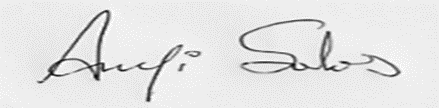 ANYI YAJAIRA SALAS DUQUE 35894914CODIGO 14226014CL . 3117160762